Στη Λαμία η 1η Πανελλήνια Συνάντηση Μικρασιατικών Συλλόγων «Καλώς Ανταμωθήκαμε»Η 1η Πανελλήνια Συνάντηση Μικρασιατικών Συλλόγων «Καλώς Ανταμωθήκαμε», που αποτελεί την πρώτη συντονισμένη προσπάθεια συνάντησης Μικρασιατών από όλη τη χώρα, θα πραγματοποιηθεί το Σάββατο 1 Ιουλίου 2017 στο χώρο της Πανελλήνιας Έκθεσης στη Λαμία.Το σπουδαίο αυτό εγχείρημα είναι συνδιοργάνωση του Δήμου Λαμιέων, της Ένωσης Μικρασιατών Λαμίας και της Ομοσπονδίας Προσφυγικών Σωματείων Ελλάδος.Πάνω από 45 Σύλλογοι και 1300 χορευτές από όλη την Ελλάδα θα φιλοξενηθούν στην πόλη μας και θα παρουσιάσουν παραδοσιακούς χορούς, ήθη και έθιμα από την Καππαδοκία έως της Κωνσταντινούπολη, την Προποντίδα και όλα τα παράλια της Μικράς Ασίας, τις μοναδικές αυτές αλησμόνητες πατρίδες του Ελληνισμού.Από το Γραφείο Τύπου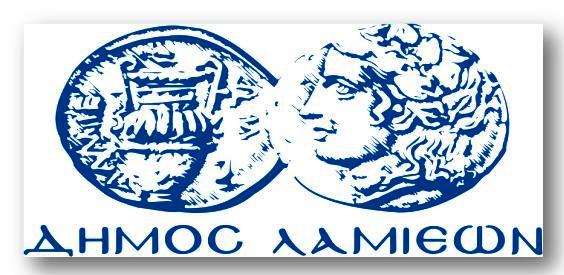 ΠΡΟΣ: ΜΜΕΔΗΜΟΣ ΛΑΜΙΕΩΝΓραφείου Τύπου& ΕπικοινωνίαςΛαμία, 21/6/2017